A Little Stoichiometry Fun With Magnesium…Name:__________________You and your partner are going to experimentally determine the stoichiometry of a chemical system.  Please read the procedure carefully, wear safety goggles, and tie back any long hair. 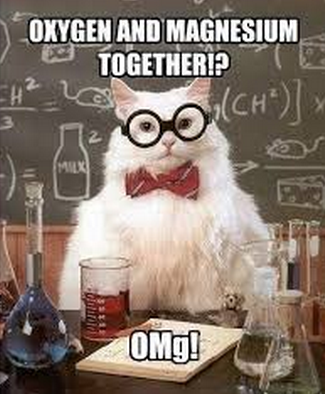 MaterialsBunsen burnerLighterTongsElectronic balance1 strip of magnesium ribbonProcedureWeigh the strip of magnesium ribbon and record its massUsing the tongs, light the strip of magnesium ribbon on fire.  ** Do not look directly at the light! Write down your observationsQuestionsThe mass of our magnesium ribbon was ___________Describe what happened when you burned the magnesium: ____________
_____________________________________________________________
_____________________________________________________________
_____________________________________________________________Write out a balanced equation for the reaction that took place.Find the number of moles for each product and reactant (there should be 3 in total). Find the grams for each product and reactant.Find the litres of oxygen that were needed for this reaction to occur. 